Картотека комплексов динамических пауз для детей  группы раннего возраста №2 «Ромашка».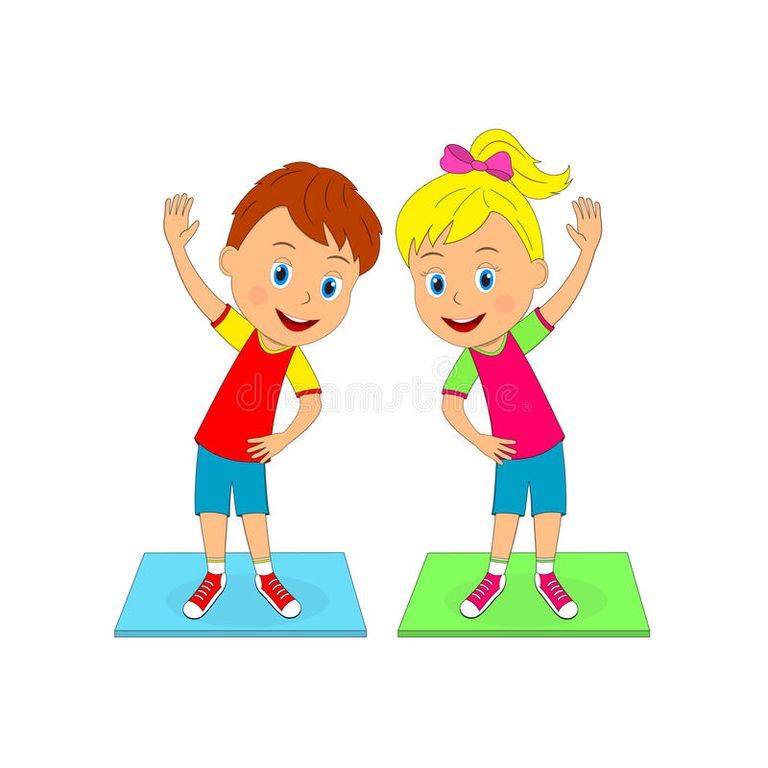 Цели динамических пауз -  развлекают детей, создают благоприятную для обучения атмосферу, несут элементы релаксации, снимают нервное напряжение от перегрузок, объединяют детей между собой, способствуют взаимодействию, воспитывают и прививают навыки общения, обучают новым умениям и знаниям, развивают внимание, речь, мышление и память.Динамическая пауза «Солнышко»Встало утром солнышко (потягивание)И гулять отправилось (ходьба на месте)И на нашей улицеВсе ему понравилось (наклоны головы вправо-влево)Побежало солнышкоЗолотой дорожкой (бег по кругу)И попало солнышкоПрямо к нам в окошко (складывают руки в фигуру «окошко»)Вместе мы отправимсяС солнцем в детский сад (ходьба по кругу)Приласкало солнышкоСразу всех ребят (дети гладят рукой по своей голове)Динамическая пауза «Огород».В огород мы пойдем, урожай соберем. (ходьба по кругу)Мы моркови натаскаем, натаскаем, натаскаем, (наклоняются и имитируют «таскание» морковки).И картошки накопаем, накопаем, накопаем, («копают»).Срежем мы кочан капусты (присаживаются на корточки и «срезают»).Круглый, сочный, очень вкусный, (показывают круг руками три раза)Щавеля нарвем немножко («рвут»)И вернемся по дорожке. (шаги на месте)Динамическая пауза «Яблоня»Яблоня в моем саду,Гнется низко на ветру. (наклоны вперед)Наклонилась вправо,Наклонилась в лево. (наклоны вправо, влево)Покачаться захотела, (руки вверх)Ветки вниз и вверх качнула. (покачивание в стороны)И вперед их протянула. (руки вперед)А как стихнет ветерок,Моя яблонька заснет. (ладошки под голову)Динамическая пауза «Мы ногами — топ-топ»Мы ногами — топ-топ,Мы руками — хлоп-хлоп.(Движения выполнять по содержанию текста)Мы глазами — миг-миг.(Руки на поясе. Моргаем глазами)Мы плечами — чик-чик.(Руки на поясе, плечи вверх-вниз)Раз — сюда, два — туда,(Руки на поясе, глубокие повороты вправо-влево)Повернись вокруг себя.Раз — присели, два — привстали,Руки кверху все подняли.Сели, встали!Ванькой-встанькой словно стали.Руки к телу все прижалиИ подскоки делать стали,А потом пустились вскачь,Будто мой упругий мяч.(Движения выполнять по содержанию текста)Рад-два, раз-два,Заниматься нам пора(Стоя на месте, поднять руки через стороны вверх и опустить вниз).Динамическая пауза «Семейная зарядка»Осенью, весною,Летом и зимой.Мы во двор выходимДружною семьёй.Встанем в круг, и по порядкуДружно делаем зарядку.Мама руки поднимает.Папа бодро приседает. (1,2,3,4)Повороты вправо-влевоДелает мой братик Сева. (1,2,3,4)А я сам бегу трусцойИ качаю головой.(Дети выполняют соответствующие движения.)Динамическая пауза "Мы – листики осенние"Мы, листики осенние,На веточках сидели.Ветер дунул, полетели.Мы летели, мы летели.И на землю тихо сели.Ветер снова набежал.И листочки все поднял.Повертел их, покружил.И на землю опустил.(Дети имитируют действия «листочков»в соответствии с текстом стихотворения: садятся на корточки, летают по комнате, вновь тихо садятся)Динамическая пауза «Самолеты»Самолёты загудели, (вращение перед грудью согнутыми в локтях руками)Самолёты полетели. (руки в стороны, поочерёдные наклоны влево и вправо)На полянку тихо сели, (присесть, руки к коленям)Да и снова полетели. (руки в стороны, "летим" по У-у-у-у-у-у. кругу.)Динамическая пауза «Автобус»Мы в автобус дружно сели (приседают на корточки).И в окошко посмотрели. (делают повороты головой вправо, влево)Наш шофер педаль нажал, (одной ногой нажимают на воображаемую педаль)И автобус побежал. (бегут по кругу, в руках «руль»)Динамическая пауза «Дом»Раз, два, три, четыре, пять. (Дети выполняют прыжки на месте)Будем строить и играть.Дом большой, высокий строим. (Встают на носочки и тянутся руками вверх)Окна ставим, крышу кроем. (Показать руками окно, крышу - сомкнуть руки над головой)Вот какой красивый дом! (Указательным жестом вытягивают руки вперед)Будет жить в нем старый гном. (Приседают)Динамическая пауза «Дует, дует ветер»Дует, дует ветер, дует задувает.(Протяжный выдох).Желтые листочки с дерева срывает.(Плавно опустить поднятые руки).И летят листочки над лесной дорожкой.(Махи руками.)Падают листочки прямо нам под ножки.(Присесть)Динамическая пауза «Листочки»Мы листики осенние. (Плавное покачивание руками вверху над головой).На ветках мы сидим.Дунул ветер — полетели. (Подуть, развести руки в стороны).Мы летели, мы летели (Бег.)И на землю тихо сели. (Присели).Ветер снова набежалИ листочки все поднял. (Подуть. Плавное покачивание руками вверху над головой).Закружились, полетелиИ на землю снова сели. (Дети садятся на ковер).Динамическая пауза «Репка»В огороде дедка репку посадил (присели)И водой из лейки репку он полил (тихонько поднимаемся)Расти, расти, репка, и сладка, и крепка (тянемся вверх на носочках)Выросла репка всем на удивленье (подняли плечики)Большая – пребольшая, всем хватит угощенья (руки в стороны)Выросла репка и сладка, и крепка (тянемся вверх на носочках)Выросла репка и сладка, и крепка (тянемся вверх на носочках)Динамическая пауза «Зайка серенький сидит», дети, сидя на корточках, имитируют движения, согласно текста:Зайка беленький сидит,И ушами шевелит, (движения ушей зайчика руками у головы)Вот так, вот так, и ушами шевелит.Зайке холодно сидеть, (Дети встают, хлопают в ладоши)Надо лапочки погреть,Вот так, вот так, надо лапочки погреть.Зайке холодно стоять, (Дети прыгают, как зайчик)Надо зайке поскакать,Вот так, вот так, надо зайке поскакать.Динамическая пауза "У жирафа пятна пятна"- У жирафов – пятна, пятна, пятна, пятнышки везде.На лбу, ушах, на шее, на локтях,Есть на носу, на животах, коленях и носках.- У слонов есть складки, складки, складки, складочки везде.На лбу, ушах, на шее, на локтях,Есть на носу, на животах, коленях и носках.(Дети имитируют действия «листочков» в соответствии с текстом стихотворения)Динамическая пауза «Обезьянки»- Ребята, обезьянки хотят научить вас веселой зарядке, которой они каждый день занимаются и поэтому такие ловкие!Рано утром на полянке (хлопаем)Так резвятся обезьянки:Правой ножкой топ, топ!Левой ножкой топ, топ!Руки вверх, вверх, вверх!Кто поднимет выше всех? (встаем на носочки и тянемся вверх)Динамическая пауза «Мы идём!» (в парах).Мы идём, идём вперёд, – 2 раза (по кругу шагают).Очень удивляемся. (поворачиваются друг к другу, пожимают плечами).Справа лёд и слева лёд, (повороты головы).Перед нами тоже лёд. (руки в стороны).Где же он кончается? (пожимают плечами).Дуют ветры ледяные, (машут руками).Горы снежные, крутые (руки вверх, поднимаются на носки).Там о лете не слыхали, (ладонь приставляют к уху).Там согреешься едва ли… (обнимают себя).Он не мал и не велик (разводят руки в стороны и сводят).Этот снежный материк. (хлопают в ладоши).Динамическая пауза «Мороз».А мороз-то, ой-ой-ой, (обхватить плечи руками и поёжиться).Но не хочется домой. (покачать головой).Руки трите, трите, трите, (далее выполняются движения по тексту).Ручками похлопайтеИ на ручки подышите.Ножками потопайте.Попрыгайте на месте,А после сядьте вместе.Динамическая пауза «Зимой»Мы погреемся немножко (Натираем плечи)Мы похлопаем в ладошки (Хлопаем в ладоши)Ножками потопаем, (Топаем на месте)И себя похлопаем, (Хлопаем по коленям)Динамическая пауза «Зайка беленький сидит и ушами шевелит»Зайка беленький сидит и ушами шевелитВот так, вот так он ушами шевелит (садятся на корточки, прикладывают кисти рук к голове, сгибают и разгибают ладони).Зайке холодно сидеть, надо лапочки погретьХлоп-хлоп, хлоп-хлоп, надо лапочки погреть (встают, ритмично хлопают в ладоши).Зайке холодно стоять, надо зайке поскакать.Прыг-скок, прыг-скок, надо зайке поскакать (прыгают на месте).Кто-то зайку напугалЗайка прыг и убежал (топают ногами).Динамическая пауза «Зимой»Как интересно нам зимой! (показывают большим пальцем вверх)На санках едем мы гурьбой, (имитируют катание на санках)Потом в снежки мы поиграем, (имитируют лепку и бросание снежков)Все дружно лыжи одеваем, («одевают» лыжи, «берут» палки, «едут»)Потом все встали на коньки, (изображают катание на коньках)Зимой веселые деньки! (показывают большим пальцем вверх)Динамическая пауза «Гуляют дети»На дворе мороз и ветер, на дворе гуляют дети.Ручки, ручки согревают, ручки, ручки потирают.Чтоб не зябли наши ножки,мы потопаем немножко: тот-топ-топ.Нам мороз не страшен, вот как мы теперь попляшем.Ходьба на местеРебенок потирает руку об руку.Ребенок топает ножками.Ребенок приплясывает.Динамическая пауза «Зайчики и лисичка»По лесной лужайкеРазбежались зайкиВот какие зайки, зайки-побегайки!Сели зайчики в кружок,Роют лапкой корешок.Вот какие зайки, зайки-порыгайки!Вдруг бежит лисичка,Рыжая сестричка,Ищет, где же зайки, зайки-порыгайки!- Давайте присядем на пенечки и немного отдохнем.Динамическая пауза «Перелетные птицы»Птички прыгают, летают (Дети прыгают)Крошки птички собирают. («клюют»)Пёрышки почистили,Клювики почистили (изображают)Птички летают, поют (машут руками)Зёрнышки клюют (наклоняются)Дальше полетели  И на место сели (улетают», садятся)Динамическая пауза «Скачет шустрая синица»Скачет шустрая синица, (Прыжки на месте на двух ногах.)Ей на месте не сидится, (Прыжки на месте на левой ноге.)Прыг-скок, прыг-скок, (Прыжки на месте на правой ноге.)Завертелась, как волчок. (Кружимся на месте.)Вот присела на минутку, (Присели.)Почесала клювом грудку, (Встали, наклоны головы влево-вправо.)И с дорожки — на плетень, (Прыжки на месте на левой ноге.)Тири-тири, (Прыжки на месте на правой ноге.)Тень-тень-тень! (Прыжки на месте на двух ногах.)Динамическая пауза «Котята»Пушистые комочкиУмыли лапкой щечки,Умыли лапкой носик,Умыли лапкой глазки –Правый глазик, левый глазик.Умыли лапкой ушки –Правое ушко, левое ушко.Динамическая пауза «Бегал по двору щеночек»Бегал по двору щеночек, (медленный бег на месте)Видит пирога кусочек. (наклон вперед, руки в стороны)Под крыльцо залез и съел, (присесть, руки ко рту)Развалился, засопел. (руки в стороны, голову на бок)Динамическая пауза «Весёлые гуси»(Дети поют и выполняют разные движения)Жили у бабусиДва весёлых гуся:Один серый, другой белый,Два весёлых гуся.Вытянули шеи — у кого длиннее!Один серый, другой белый,У кого длиннее!Мыли гуси лапки в луже у канавки.Один серый, другой белый,Спрятались в канавке.Вот кричит бабуся:Ой, пропали гуси!Один серый, другой белый —Гуси мои, гуси!Выходили гуси,Кланялись бабусе —Один серый, другой белый,Кланялись бабусе.Динамическая пауза «Вышли уточки на луг»Вышли уточки на луг,Кря-кря-кря! (Шагаем)Пролетел веселый жук, Ж-ж-ж! (Машем руками-крыльями)Гуси шеи выгибают, Га-га-га! (Круговые вращения шеей)Клювом перья расправляют. (Повороты туловища влево-вправо)Ветер ветки раскачал? (Качаем поднятыми вверх руками)Шарик тоже зарычал, Р-р-р! (Руки на поясе, наклонились вперед)Зашептал в воде камыш, Ш-ш-ш! (Подняли вверх руки, потянулись)И опять настала тишь, Ш-ш-ш. (Присели)Динамическая пауза «Мы – шофёры»Едем – едем на машине (руками крутим руль)Нажимаем на педаль (ногу сгибаем и разгибаем)Газ включаем, выключаем (движения рукой вперёд- назад)Смотрим пристально мы вдаль (ладонь ко лбу вглядываемся вдаль)Дворики смывают капли (руки согнуты в локтях движения вправао-влево)вправо-влево – чистота!Ветер волосы взъерошил (взъерошить волосы)Мы шофёры – хоть куда! (выставляем большой палец)Динамическая пауза «Самолёты».Самолёты загудели (вращение перед грудью согнутыми в локтях руками,Самолёты полетели (руки в стороны, поочерёдные наклоны влево и вправо,На полянку тихо сели (присесть, руки к коленям,Да и снова полетели.Динамическая пауза «Пилоты»Мы отважные пилоты. (Руки в стороны с наклонами)Водим в небе самолеты. (Имитация)Над родной землей летаем, (Вращение туловище)Обгоняя птичьи стаи. (Махи руками)Хоть взлетаем высоко – (Прыжки на месте)Приземляемся легко! (Посадка на место)Динамическая пауза «Игра в профессии»Если хочешь стать маляром — делай так, (красят кистью)Если хочешь стать швеей, то делай так (строчат на машинке)Если будешь ты водитель — делай так (вращают руль)Если будешь ты сапожник — делай так (топают ногами)Если будешь ты столяр — делай так (хлопают руками)Если будешь ты спортсмен – делай так (приседают)Хватит в профессии играть,Пора занятие продолжать.День защитника Отечества.Динамическая пауза «Игра идёт!»Мы лётчики, пилоты Руки в стороны, повороты туловища.Мы водим самолёты.Танкисты и ракетчики, Наклоны в стороны.Мы славные разведчики.Мы моряки, подводники, Приседания.Мы храбрые бойцы.Скоро в Армию пойдём, Шагают на месте.А пока игра идёт!Динамическая пауза «Молоток»Молоток в хозяйстве нужен, (держат воображаемый молоток)Он с гвоздями очень дружен.Я гвоздочки забиваю, («забивают гвозди»)Маму с папой забавляю.Динамическая пауза «Кисть»И белить, и красить можно, (идут по кругу)Ею можно рисовать. (рисуют в воздухе)Только надо осторожно, (повороты туловищем)Чтоб себя не замарать. (идут по кругу)Динамическая пауза «Мамины помощники»Дружно маме помогаем,Пыль повсюду вытираем.Мы белье теперь стираем,Полощем, отжимаем.Подметаем все кругомИ бегом за молоком.Маму вечером встречаем,Двери настежь открываем,Маму крепко обнимаем.Динамическая пауза «Подснежники просыпаются».Дети садятся на корточки и закрывают глаза.Вот подснежники проснулись,  Улыбнулись, потянулись.Раз – росой они умылись.  Два – изящно покружились.Три – нагнулись и присели.  И на солнце поглядели.(Выполняют движения по тексту)